The Center for Innovative Teaching & Learning (CITL) is looking forward to 2020 and in January we are hosting several professional development events to kick off the new year of teaching. Please mark your calendars to join us in January!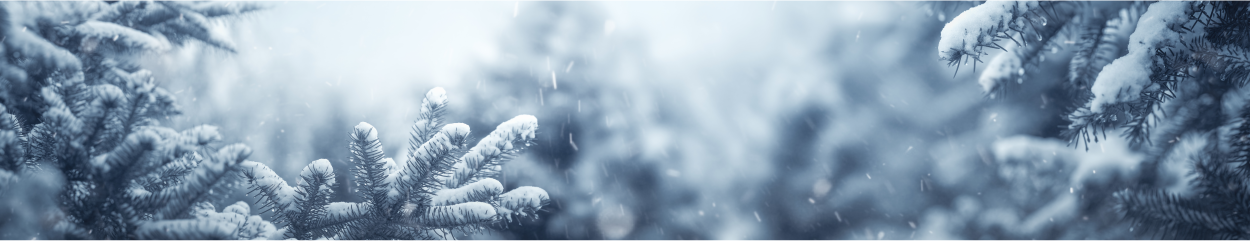 CITL Winter Workshop
Thursday, January 16
9 a.m. - 2 p.m.
DSU, Room 2003

This Winter Workshop consists of four separate hour-long sessions; you can attend the whole day or come to the sessions that most appeal to you. We'll discuss how to: 1) implement project-based learning into your classes, 2) implement some small yet effective strategies to increase student engagement, 3) leverage Mediasite videos in face-to-face classrooms, and 4) implement three Blackboard tools that will make your teaching easier.Register here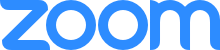 How to Use Zoom
Tuesday, January 14
9 - 10:30 a.m.
GRH, Room 2005Zoom is an audio video conferencing tool that allows for synchronous sessions with students. In this session, we will discuss potential use cases for this tool to show that the utility goes beyond two-way real-time communication and promotes learning. We will also identify the features of Zoom before diving into how to get started using this powerful learning tool.Register hereThe Struggling StudentJan. 21, Feb. 14, Feb. 28, and March 6Noon - 3 p.m.Facilitated by Dr. Rebecca Stobaugh Do you seem to have quite a few students who are struggling in your classroom? This 4-part Professional Learning Community (PLC) will help you:Create an environment of respect and rapportSupport the literacy needs of studentsHandle classroom management challengesUtilize checks for learning to effectively gauge student learningEach session you will leave with practical tools that you can immediately implement in your classroom. Register here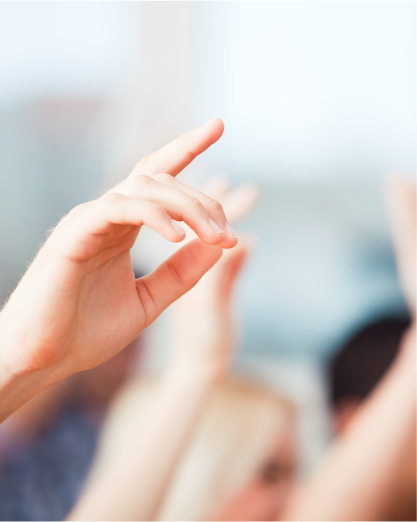 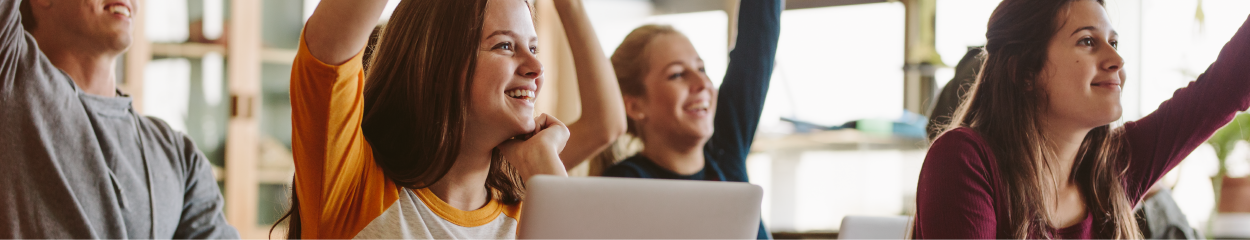 6 Strategies in 60 Minutes
& Managing Student Use of Technology in the ClassroomWednesday, January 2210:30 a.m. - 1:00 p.m.Facilitated by Dr. Rebecca StobaughFeel free to attend one or both sessions. A light lunch will be provided. 6 Strategies in 60 Minutes: Are you looking for a few tools to jazz up your teaching? This session will give you six practical and easy techniques to boost classroom engagement. Come ready to participate and then apply the ideas immediately in your courses.Managing Student Use of Technology in the Classroom: Do you have students texting or web surfing during your class? Come explore 4 different approaches for managing student technology in the classroom. Several professors will share how they effectively handle student technology to maximize student learning.Register hereLearn More About CITLMore Spring 2020 events coming soon!